Publicado en Aljarafe, Sevilla el 09/07/2019 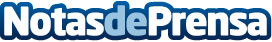 Andaluza de Inyección amplía sus servicios con el cambio de neumáticosAndaluza de Inyección, un taller de reparaciones de vehículos ubicado en el Aljarafe de Sevilla, acaba de incorporar un nuevo servicio para sus clientes: los neumáticos. En atención a las peticiones de clientes se ha incorporado al taller maquinaria de última generación para montar todos los modelos de neumáticos y su equilibrado. La seguridad en la conducción es lo primero. Y los neumáticos afectan en la seguridad, consumo y estabilidad del vehículoDatos de contacto:Juan María Martín RamosGerente de Andaluza de Inyección608 478 830Nota de prensa publicada en: https://www.notasdeprensa.es/andaluza-de-inyeccion-amplia-sus-servicios-con Categorias: Automovilismo Andalucia Logística Industria Automotriz http://www.notasdeprensa.es